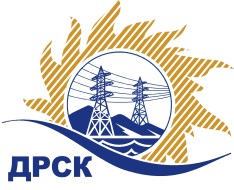 Акционерное Общество«Дальневосточная распределительная сетевая  компания»ПРОТОКОЛ № 243/УР-РЗакупочной комиссии по рассмотрению заявок открытого запроса предложений на право заключения договора на выполнение работ«Капитальный ремонт ЗиС СП СЭС, филиал ХЭС» (закупка 65 раздела 1.1. ГКПЗ 2018 г.)ПРИСУТСТВОВАЛИ: члены постоянно действующей Закупочной комиссии АО «ДРСК»  1-го уровня.ВОПРОСЫ, ВЫНОСИМЫЕ НА РАССМОТРЕНИЕ ЗАКУПОЧНОЙ КОМИССИИ: О  рассмотрении результатов оценки заявок Участников.Об отклонении заявки Участника ООО "Реконструкция".О признании заявок соответствующими условиям запроса предложений.О предварительной ранжировке заявок.О проведении переторжкиРЕШИЛИ:По вопросу № 1Признать объем полученной информации достаточным для принятия решения.Утвердить цены, полученные на процедуре вскрытия конвертов с предложениями участников открытого запроса предложений.По вопросу № 2Отклонить заявку Участника ООО " Реконструкция "   от дальнейшего рассмотрения на основании подпункта в) пункта 2.8.2.5 Документации о закупке, как не содержащую документов, требуемых в соответствии с условиями Документации о закупке, а также на основании подпункта а) пункта 2.8.2.5 Документации о закупке как поданную Участником, который не отвечает требованиям Документации о закупке.  По вопросу № 3Предлагается признать заявки ООО «Ремонтно-Строительная организация» 
г. Хабаровск, ИП Ван-Чжан-Шань Юлия Викторовна г. Хабаровск, 
ЗАО "Дальпромсервис" г. Комсомольск-на-Амуре, ООО "Гортранс" г. Хабаровск соответствующими условиям закупки.По вопросу № 4Утвердить предварительную ранжировку предложений Участников:По вопросу № 5:Провести переторжку. Допустить к участию в переторжке предложения следующих участников: ООО «Ремонтно-Строительная организация» г. Хабаровск, ИП Ван-Чжан-Шань Юлия Викторовна г. Хабаровск, ЗАО "Дальпромсервис" г. Комсомольск-на-Амуре, ООО "Гортранс" г. Хабаровск.  Определить форму переторжки: очная. Процедура переторжки будет проводиться в соответствии с Регламентом Торговой площадки Системы https://rushydro.roseltorg.ru.Установить шаг переторжки в размере 0,1% до 1 % от начальной (максимальной) цены договора.Назначить переторжку на 15.02.2018 в 16:30 час. (Амурского времени).Место проведения переторжки: Единая электронная торговая площадка (АО «ЕЭТП»), по адресу в сети «Интернет»: https://rushydro.roseltorg.ruФайл(ы) с новой ценой должны быть предоставлены на ЕЭТП в течение 24 часов с момента завершения процедуры переторжки.Секретарю комиссии уведомить участников, приглашенных к участию в переторжке, о принятом комиссией решенииСекретарь Закупочной комиссии  1 уровня АО «ДРСК»                                                  ____________________       М.Г.ЕлисееваЧувашова О.В.(416-2) 397-242г. Благовещенск         «14» марта 2018№ п/пПорядковый номер заявкиДата и время внесения изменений в заявкуНаименование участникаЗаявка без НДСЗаявка с НДССтавка НДС1122.01.2018 07:18ООО «Ремонтно-Строительная организация» 
ИНН/КПП 2724183909/272401001 
ОГРН 11327240115734 129 181.334 129 181.33Без НДС2222.01.2018 08:18ИП Ван-Чжан-Шань Юлия Викторовна 
ИНН/КПП 272396499784/ 
ОГРН 3132723218000253 925 378.003 925 378.00Без НДС3323.01.2018 06:37ЗАО "Дальпромсервис" 
ИНН/КПП 2703005782/270301001 
ОГРН 10227005277174 119 368.004 860 854.2418%4423.01.2018 02:41ООО "Реконструкция" 
ИНН/КПП 2703042417/270301001 
ОГРН 10727030051003 718 778.004 388 158.0418%5523.01.2018 05:43ООО "Гортранс" 
ИНН/КПП 2722073308/272201001 
ОГРН 10827220044204 131 976.004 875 731.6818%Основания для отклоненияВ заявке участника отсутствуют выписка из реестра членов саморегулируемой организации в области строительства оформленная по форме установленной органом надзора за саморегулируемыми организациями и полученная не более чем за месяц до даты подачи заявки Участника (требование п. 8 Технического задания).Место в предварительной ранжировкеНаименование участника и его адресЦена заявки  на участие в закупке без НДС, руб.Цена заявки  на участие в закупке с НДС, руб.Предварительная оценка предпочтительности заявок1 местоИП Ван-Чжан-Шань Юлия Викторовна 
ИНН/КПП 272396499784/ 
ОГРН 3132723218000253 925 378.003 925 378.000,642 местоЗАО "Дальпромсервис" 
ИНН/КПП 2703005782/270301001 
ОГРН 10227005277174 119 368.004 860 854.240,513 местоООО "Гортранс" 
ИНН/КПП 2722073308/272201001 
ОГРН 10827220044204 131 976.004 875 731.680,474 местоООО «Ремонтно-Строительная организация» 
ИНН/КПП 2724183909/272401001 
ОГРН 11327240115734 129 181.334 129 181.330,42